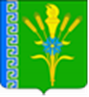 АДМИНИСТРАЦИЯ ТРЕХСЕЛЬСКОГО СЕЛЬСКОГО ПОСЕЛЕНИЯУСПЕНСКОГО РАЙОНАПОСТАНОВЛЕНИЕ  от   01 марта  2023 г.                                                                                       № 9 с. ТрехсельскоеОб утверждении Порядка обращения с временными сооружениями и заграждениями, размещенными на территории Трехсельского сельского поселения Успенского района с нарушением порядка предоставления и (или) использования земельных участков, установленного действующим законодательством Российской ФедерацииВ соответствии со статьями 209, 301 Гражданского кодекса Российской Федерации, статьей 60 Земельного кодекса Российской Федерации, в целях реализации Федерального закона от 6 октября 2003 года №131-ФЗ «Об общих принципах организации местного самоуправления в Российской Федерации»п о с т а н о в л я ю:1. Утвердить Порядок обращения с временными сооружениями и заграждениями, размещенными на территории Трехсельского сельского поселения Успенского района с нарушением порядка предоставления и (или) использования земельных участков, установленного действующим законодательством Российской Федерации (приложение).3. Обнародовать настоящее постановление в соответствии с уставом Трехсельского сельского поселения Успенского района и разместить на официальном сайте администрации Трехсельского сельского поселения Успенского района в сети Интернет.4. Контроль за выполнением настоящего постановления оставляю за собой.5. Постановление вступает в силу на следующий день после его официального обнародования.Глава Трехсельского  сельского поселения  Успенского района 	                                             Т.И.Калза						Порядок обращения с временными сооружениями и заграждениями, размещенными на территории Трехсельского сельского поселения с нарушением порядка предоставления и (или) использования земельных участков, установленного действующим законодательством Российской Федерации1. Общие положения1.1. Настоящий порядок обращения с временными сооружениями и заграждениями, размещенными на территории Трехсельского сельского поселения Успенского района   с нарушением порядка предоставления и (или) использования земельных участков, установленного действующим законодательством Российской Федерации (далее - Порядок), разработан в соответствии с:- Земельным кодексом Российской Федерации;- Федеральным законом от 6 октября 2003 года № 131-ФЗ «Об общих принципах организации местного самоуправления в Российской Федерации».1.2. Настоящий Порядок устанавливает порядок обращения с временными сооружениями и заграждениями, размещенными на земельных участках, находящихся в муниципальной собственности Трехсельского сельского поселения Успенского района, а также на земельных участках, находящихся в государственной собственности, до разграничения государственной собственности на землю на территории Трехсельского сельского поселения Успенского района, с нарушением порядка предоставления и (или) использования земельных участков, установленного действующим законодательством Российской Федерации, и направлен на недопущение самовольного занятия и использования земельных участков на территории Трехсельского сельского поселения Успенского района.1.3.Действие настоящего Порядка распространяется в отношении металлических гаражей, нестационарных торговых объектов, прочих временных сооружений, не связанных прочно с земельным участком, заборов, ворот и шлагбаумов, демонтаж (перемещение) которых невозможен без применения специальной техники (далее - временные сооружения), а также устройств, приспособлений и иных предметов, независимо от их технических характеристик и свойств, используемых для ограничения (предотвращения) беспрепятственного прохода и (или) проезда неопределенного круга лиц на земельных участках, находящихся в муниципальной собственности Трехсельского сельского поселения Успенского района, а также на земельных участках, находящихся в государственной собственности, до разграничения государственной собственности на землю на территории Трехсельского сельского поселения Успенского района, в том числе в целях несанкционированной организации парковки (парковочного места) (далее - заграждения).Действие настоящего Порядка не распространяется на выявление и уборку заграждений, размещенных на автомобильных дорогах общего пользования местного значения Трехсельского сельского поселения Успенского района.Действия настоящего Порядка не распространяются на выявление и уборку временных сооружений и заграждений, расположенных на земельных участках, находящихся в постоянном (бессрочном) пользовании муниципальных учреждений. Выявление и уборка временных сооружений и заграждений в указанном случае осуществляются отраслевыми, функциональными органами администрацией Трехсельского сельского поселения Успенского района, в ведении которых находятся соответствующие учреждения.1.4. Временные сооружения, заграждения, размещенные на территории Трехсельского сельского поселения Успенского района с нарушением порядка предоставления и (или) использования земельных участков, установленного действующим законодательством Российской Федерации (далее также - самовольно размещенные временные сооружения, заграждения), подлежат:- по решению владельца временного сооружения - демонтажу или перемещению на принадлежащий ему на соответствующем праве земельный участок при соблюдении требований градостроительного регламента;- в соответствии с правовым актом администрации Трехсельского сельского поселения Успенского района - перемещению на специально отведенное место хранения перемещенных временных сооружений.2. Порядок перемещения самовольно размещенныхвременных сооружений 2.1. Выявление фактов самовольного размещения на земельных участках объектов, а также определение характеристик таких объектов в целях отнесения их к временным сооружениям, заграждениям осуществляются сотрудниками администрации Трехсельского сельского поселения Успенского района (муниципальными инспекторами, уполномоченными на осуществление муниципального земельного контроля).2.2.Сотрудники (муниципальные инспекторы, уполномоченные на осуществление муниципального земельного контроля) при выявлении самовольно размещенных временных сооружений, заграждений проводят работу по установлению их владельцев, а также работу, направленную на получение официальных сведений от уполномоченных органов администрации Трехсельского сельского поселения Успенского района о формировании, предоставлении и (или) использовании земельных участков.2.3. Если владелец временного сооружения, заграждения имеет правоустанавливающие документы на земельный участок, разрешительную документацию на размещение объекта (временного сооружения, заграждения), то он или уполномоченное им лицо обязаны уведомить об этом муниципального инспектора, уполномоченного на осуществление муниципального земельного контроля с приложением подтверждающей документации.2.4. Требование о перемещении (демонтаже) самовольно размещенного временного сооружения, заграждения в течение 10 календарных дней по форме согласно приложению № 1 к настоящему Порядку вручается владельцу самовольно размещенного временного сооружения, заграждения лично под подпись либо направляется по почте заказным письмом с уведомлением, либо размещается непосредственно на временном сооружении, заграждении.2.5. В течение 10 календарных дней с момента получения (размещения на временном сооружении, заграждении) требования, указанного в пункте 2.4. настоящего Порядка, владелец самовольно размещенного временного сооружения, заграждения обязан своими силами и за свой счет переместить (демонтировать) временное сооружение, заграждение.2.6. По истечении срока, указанного в пункте 2.5. настоящего Порядка муниципальные инспекторы, уполномоченные на осуществление муниципального земельного контроля совершают повторный осмотр места размещения временного сооружения, заграждения с целью установления факта перемещения (демонтажа) либо невыполнения требования о перемещении (демонтаже) самовольно размещенного временного сооружения, заграждения.В случае неисполнения требования о перемещении (демонтаже) временного сооружения, заграждения в установленный срок, муниципальным инспектором,уполномоченным на осуществление муниципального земельного контроля составляется акт по форме согласно приложению № 2 к настоящему Порядку.Сведения о самовольно размещенных временных сооружениях, заграждениях, требования о перемещении (демонтаже) которых не исполнены, направляются в комиссию по пресечению незаконного размещения временных сооружений, заграждений на территории Трехсельского сельского поселения Успенского района (далее - Комиссия).Положение о Комиссии и ее состав утверждаются постановлением администрации Трехсельского сельского поселения Успенского района.2.7. Комиссией рассматриваются поступившие материалы в отношении самовольно размещенных временных сооружений, заграждений и принимается решение об их перемещении (демонтаже) по форме согласно приложению № 3 к настоящему Порядку.2.8. Решение Комиссии о перемещении (демонтаже) самовольно размещенных временных сооружений, заграждений за счет средств местного бюджета (бюджета Трехсельского сельского поселения Успенского района) является основанием для принятия постановления администрации Трехсельского сельского поселения Успенского района о перемещении (демонтаже) самовольно размещенных временных сооружений, заграждений.2.9.Владельцу самовольно размещенного временного сооружения, заграждения, муниципальным инспектором, уполномоченным на осуществление муниципального земельного контроля, лично под подпись вручается либо направляется по почте заказным письмом с уведомлением о вручении, либо размещается непосредственно на временном сооружении, заграждении уведомление о предстоящем перемещении (демонтаже) временного сооружения, заграждения, составленное по форме согласно приложению № 4 к настоящему Порядку.2.10. Перемещение (демонтаж) временного сооружения, заграждения производится в присутствии членов Комиссии.2.11. Перемещение (демонтаж) временного сооружения, заграждения производится уполномоченным в соответствии с его уставом муниципальным учреждением, унитарным предприятием, либо юридическим лицом с которым заключен муниципальный контракт.2.12. Перед проведением мероприятий по перемещению (демонтажу) самовольно размещенного временного сооружения находящееся в нем имущество подлежит описи присутствующими членами Комиссии с применением средств фото и видеосъемки. Опись имущества подписывается присутствующими членами Комиссии и является приложением к акту, указанному в пункте 2.13. настоящего Порядка.2.13. По завершении перемещения (демонтажа) самовольно размещенного временного сооружения, заграждения составляется акт по форме согласно приложению № 5 к настоящему Порядку.Акт подписывается членами Комиссии, присутствующими при перемещении (демонтаже), и представителями организации, осуществляющей перемещение (демонтаж) временного сооружения, заграждения, с указанием фамилии, имени, отчества и должности всех присутствующих лиц, даты и места составления акта, даты и времени произведения перемещения, места расположения и описания временного сооружения, заграждения, адреса места хранения, куда перемещен объект.Акт подписывается владельцем самовольно размещенного временного сооружения, заграждения. В случае его отсутствия в акте делается соответствующая запись.Неявка владельца самовольно размещенного временного сооружения, заграждения не является препятствием для осуществления перемещения (демонтажа) соответствующего объекта.2.14. В случае необходимости при перемещении (демонтаже) самовольно размещенного временного сооружения, заграждения Комиссией определяется количество и виды конструкций и деталей разобранного самовольно размещенного временного сооружения, заграждения, оставшихся после перемещения (демонтажа), о чем в акте делается соответствующая запись.3. Порядок хранения самовольно размещенных временных сооружений, заграждений3.1. Временное сооружение (вместе с описанным имуществом), заграждение, подлежит перемещению в место, определенное уполномоченным в соответствии с его уставом муниципальным учреждением, унитарным предприятием, либо юридическим лицом с которым заключен муниципальный контракт являющимся ответственным хранителем, на срок не более 3-х месяцев.3.2. Самовольно размещенное временное сооружение, заграждение вместе с описанным имуществом, перемещенное в соответствии с настоящим Порядком, подлежит возврату в порядке, установленном разделом 5 настоящего Порядка.4. Порядок возмещения расходов на мероприятия по приведению места демонтажа и затронутых элементов благоустройства 4.1. К расходам, связанным с мероприятиями по демонтажу самовольно размещенных временных сооружений, заграждений, относятся расходы на приведение места демонтажа и затронутых элементов благоустройства в объеме, необходимом для устранения последствий демонтажа.4.2. Финансирование мероприятий по приведению места демонтажа и затронутых элементов благоустройства осуществляется в установленном порядке за счет средств местного бюджета (бюджета Трехсельского сельского поселения Успенского района).4.3. Работы по демонтажу и перемещению самовольно размещенного временного сооружения, заграждения осуществляются муниципальным учреждением, унитарным предприятием, либо юридическим лицом с которым заключен муниципальный контракт.Муниципальный заказ на выполнение работ по приведению места демонтажа и затронутых элементов благоустройства размещается в соответствии с Федеральным законом от 5 апреля 2013 года№ 44-ФЗ «О контрактной системе в сфере закупок товаров, работ, услуг для обеспечения государственных и муниципальных нужд» Трехсельского сельского поселения Успенского района - в отношении мест демонтажа временных сооружений и мест демонтажа заграждений.4.4. В случае возвращения имущества владельцу самовольно размещенного временного сооружения, заграждения все затраты на мероприятия по приведению места демонтажа и затронутых элементов благоустройства компенсируются указанным владельцем путем перечисления денежных средств в местный бюджет (бюджет Трехсельского сельского поселения Успенского района).5. Порядок возврата демонтированного временного сооружения и находящегося в нем имущества, заграждения владельцу5.1. Владелец самовольно размещенного временного сооружения, заграждения, демонтированного в соответствии с настоящим Порядком, для получения принадлежащего ему имущества обращается в Комиссию с заявлением на имя председателя Комиссии с приложением документов, подтверждающих право собственности (владения) (далее - право владения) заявителя на имущество, предполагаемое к возврату.5.2. В течение тридцати календарных дней с момента поступления указанного в пункте 5.1. настоящего Порядка заявления Комиссией рассматриваются поступившие материалы и принимается решение о возврате имущества владельцу или об отказе в возврате имущества.При наличии документов, подтверждающих права владения имуществом, предполагаемым к возврату, Комиссией принимается решение о возврате имущества владельцу. В этом случае Комиссией составляется акт по форме согласно приложению № 6 к настоящему Порядку в двух экземплярах. Один экземпляр акта вручается заявителю (владельцу имущества).При отсутствии документов, подтверждающих права владения имуществом, предполагаемым к возврату, Комиссией принимается решение об отказе в возврате имущества.Указанный в абзаце первом настоящего пункта срок рассмотрения Комиссией поступившего заявления может быть продлен не более чем на 30 дней по основаниям и в порядке, установленном Федеральным законом от 2 мая 2006 года № 59-ФЗ «О порядке рассмотрения обращений граждан Российской Федерации». О продлении сроков рассмотрения заявления администрация Трехсельского сельского поселения Успенского района уведомляет заявителя (владельца имущества).5.3. Возврат перемещенного (демонтированного) временного сооружения, заграждения осуществляется по решению Комиссии при условии предоставления владельцем такого имущества договора аренды земельного участка под временным сооружением, заграждением, либо иных документов, подтверждающих право владения таким имуществом.5.4. Возврат имущества, находившегося внутри временного сооружения при его демонтаже, осуществляется по решению Комиссии при условии представления владельцем такого имущества одного из нижеперечисленных документов:а) договор купли-продажи имущества;б) чек из торговой организации (кассовый или товарный) на имущество;в) иных документов, позволяющих подтвердить право приобретения (владения) таким имуществом.5.5. В заявлении о выдаче имущества, находившегося внутри перемещенного (демонтированного) временного сооружения, необходимо указать имущество, истребованное к возврату.5.6. Расчет понесенных затрат, связанных с мероприятиями по приведению места демонтажа и затронутых элементов благоустройства, осуществляется соответствующим органом администрации Трехсельского сельского поселения Успенского района (подведомственным ему муниципальным учреждением), обеспечившим заключение муниципального контракта на выполнение данных работ.В случае если владелец самовольно размещенного временного сооружения, заграждения не оплатил расходы, понесенные в связи с приведением места демонтажа и затронутых элементов благоустройства, администрация Трехсельского сельского поселения Успенского района предъявляет соответствующее требование в суд в порядке, установленном процессуальным законодательством Российской Федерации.5.7. Возврат демонтированного и перемещенного временного сооружения, заграждения производится на основании акта о выдаче самовольно размещенного временного сооружения, заграждения, путем составления акта приема-передачи между лицом, у которого находится указанное имущество, и владельцем имущества.5.8. В случае принятия Комиссией решения о возврате имущества, находившегося внутри перемещенного (демонтированного) временного сооружения, возврат такого имущества осуществляется на основании акта о выдаче имущества, находившегося внутри перемещенного (демонтированного) временного сооружения, по форме согласно приложению № 7.Передача имущества, находившегося внутри перемещенного (демонтированного) временного сооружения, осуществляется путем составления акта приема-передачи по форме согласно приложению № 11.Акт приема-передачи составляется между лицом, у которого находится данное имущество, и собственником имущества.5.9. При отсутствии документов, указанных в подпункте 5.4 раздела 5 настоящего Порядка, Комиссией принимается решение об отказе в возврате имущества, находившегося внутри перемещенного (демонтированного) временного сооружения.6. Порядок приема в муниципальную собственность перемещенного временного сооружения, заграждения и его утилизация6.1. В случае, если перемещенное (демонтированное) временное сооружение, заграждение, а также имущество, находившееся внутри такого сооружения не востребовано его владельцем по истечении указанного в пункте 3.1. настоящего Порядка срока, муниципальное учреждение, унитарное предприятие, либо юридическое лицо, с которым заключен муниципальный контракт, обеспечивающее хранение демонтированного временного сооружения (находящегося в нем имущества), заграждения, направляет информацию в управление имущественных отношений для совершения действий по оценке перемещенного временного сооружения, заграждения и имущества, находившегося внутри такого сооружения, в соответствии с Федеральным законом от 29 июля 1998 года№ 135-ФЗ «Об оценочной деятельности в Российской Федерации».В случае, если по результатам оценки рыночной стоимости перемещенного (демонтированного) временного сооружения, заграждения а также имущества, находившегося внутри такого сооружения, общая стоимость такого имущества составит менее пяти минимальных размеров оплаты труда, администрация Трехсельского сельского поселения Успенского района принимает меры по обращению перемещенного (демонтированного) временного сооружения, заграждения и имущества, находившегося в таком сооружении, в муниципальную собственность.6.2.В случае если по результатам оценки рыночной стоимости перемещенного (демонтированного) временного сооружения, заграждения, а также имущества, находившегося внутри такого сооружения, общая стоимость такого имущества составит более пяти минимальных размеров оплаты труда, администрация Трехсельского сельского поселения Успенского района обращается в суд с исковым заявлением о признании права муниципальной собственности администрации Трехсельского сельского поселения Успенского района на указанное имущество.6.3.После вступления в законную силу решения суда о признании права муниципальной собственности администрации Трехсельского сельского поселения Успенского района на бесхозяйное имущество администрация Трехсельского сельского поселения Успенского района осуществляет действия, необходимые для включения сведений о таком имуществе в Реестр муниципального имущества администрации Трехсельского сельского поселения Успенского района (далее - Реестр), если такое имущество является объектом учета в Реестре в соответствии с законодательством.6.4. После возникновения права муниципальной собственности администрация  Трехсельского сельского поселения Успенского района на перемещенное (демонтированное) временное сооружение, заграждение, а также имущество, находившееся внутри такого сооружения, администрацией Трехсельского сельского поселения Успенского района проводятся мероприятия по сдаче в пункт приема лома черных и цветных металлов либо иной утилизации в зависимости от свойств конкретного имущества.Денежные средства, вырученные от сдачи в пункт приема лома черных и цветных металлов либо иной утилизации перемещенных (демонтированных) временных сооружений, заграждений, а также имущества, находившегося внутри таких сооружений, поступают в местный бюджет (бюджет муниципального образования Крымский район).6.5. В случае поступления заявлений, указанных в пунктах 5.1., 5.5. настоящего Порядка, мероприятия, указанные в пунктах 6.1. – 6.4. настоящего Порядка, не осуществляются до момента принятия решения о возврате перемещенного (демонтированного) временного сооружения, заграждения и имущества, находившегося внутри такого сооружения, либо об отказе в их возврате.7. Порядок обжалования решений, действий (бездействия), связанных с обращением с самовольно размещенными временными сооружениями, заграждениями7.1. Заинтересованные лица вправе обжаловать решения, действия (бездействие) должностных лиц и муниципальных служащих администрации Трехсельского сельского поселения Успенского района, членов Комиссии, связанных с обращением с самовольно размещенными временными сооружениями, заграждениями путем подачи соответствующего заявления:- главе Трехсельского сельского поселения Успенского района;- заместителю главы муниципального образования Успенский район курирующему вопросы развития, архитектуры и градостроительства, экономики, имущества и земельных отношений.Заявление рассматривается лицами, указанными в абзацах втором, третьем настоящего пункта, в срок не более тридцати дней со дня его поступления.7.2. Заинтересованные лица вправе обжаловать решения, действия (бездействие) должностных лиц и муниципальных служащих администрации Трехсельского сельского поселения Успенского района, членов Комиссии, связанных с обращением с самовольно размещенными временными сооружениями, заграждениями в судебном порядке.Глава Трехсельского сельского поселения Успенского района                                                            Т.И.Калза                                                                                                       Приложение № 1к Порядку ТРЕБОВАНИЕО перемещении (демонтаже) самовольно размещенного временного сооружения, заграждения«___»__________ ____ г.                                                                 с.ТрехсельскоеАдминистрация Трехсельского сельского поселения Успенского района обязывает________________________________________________________________________________________________________________________________________(Ф.И.О. гражданина, которому направляется требование)переместить  (демонтировать)  самовольно размещенное временное сооружение, заграждение в течение 10 календарных дней, расположенное по адресу: ____________________________________________________________________.Муниципальный инспектор       ___________________ _____________________(подпись)            (Ф.И.О.)С текстом акта ознакомлен(а): ___________________ _____________________ (подпись)            (Ф.И.О.)Глава Трехсельского сельского поселения Успенского района                                                            Т.И.Калза                                                                                                       Приложение №2к ПорядкуАКТ«___»__________ ____ г.                                                                  с.Трехсельское
    Администрация  Трехсельского сельского поселения Успенского района установила, что ___________________________________________________________________(Ф.И.О. гражданина, в отношении которого составлен акт)не исполнено требование от "___"_________ ____ г. о перемещении (демонтаже) самовольно размещенного временного сооружения,  заграждения  расположенного по адресу: ________________________________________________________________________________________________________________________________________.
Муниципальный инспектор       ___________________ _____________________                                                                   (подпись)            (Ф.И.О.)Глава Трехсельского сельского поселения Успенского района                                                            Т.И.КалзаПриложение №3к ПорядкуРЕШЕНИЕо перемещении (демонтаже) самовольно размещенных временных сооружений, заграждений «___» ________ ____ г.Комиссия по пресечению  незаконного  размещения  временных  сооружений, заграждений   на  территории  Трехсельского сельского поселения Успенского района приняла  решение о перемещении (демонтаже) самовольно размещенных временных сооружений, заграждений, расположенных по адресам:____________________________________________________________________________________________________________________________________________________________________________________________________________________________________________________________________________________________________________________________________________________
_________________________                         __________________________________________________                         __________________________________________________                         __________________________________________________                         __________________________________________________                         __________________________________________________                         __________________________________________________                         __________________________________________________                         __________________________________________________                         __________________________________________________                         __________________________________________________                         __________________________________________________                         __________________________________________________                         _________________________ (Ф.И.О. члена комиссии)                                  (подпись)Глава Трехсельского сельского поселения Успенского района                                                            Т.И.КалзаПриложение №4к Порядку
                                УВЕДОМЛЕНИЕо перемещении (демонтаже) самовольно размещенного временного сооружения, заграждения
«___»  __________ ____г.                                                                 с.Трехсельское
    Администрация  Трехсельского сельского поселения Успенского района уведомляет ____________________________________________________________________             (Ф.И.О. гражданина, в отношении которого составлено уведомление)о  том,  что  самовольно  размещенное  временное  сооружение,  заграждение,расположенное по адресу: _________________________________________________________________________________________________________________, будет   перемещено  для  обеспечения  ответственного  хранения  по  адресу:____________________________________________________________________Глава Трехсельского сельского поселения Успенского района                                                            Т.И.КалзаПриложение №5к Порядку
АКТ № _____о перемещении самовольно размещенного временного сооружения, заграждения
«___» __________ ____ г.                                                                 с.ТрехсельскоеНастоящий  акт  составлен членами Комиссии по  пресечению  незаконного  размещения  временных  сооружений, заграждений на территории Трехсельского сельского поселения Успенский район:________________________________________________________________________________________________________________________________________________________________________________________________________________________________________________________________________________________________________________________________________________________________________________________________________(Ф.И.О.  члена  комиссии, подпись) о   том,  что  самовольно  размещенное  временное  сооружение,  заграждение________________________________________________________________________________________________________________________________________(описание перемещаемого объекта)перемещено для обеспечения ответственного хранения по адресу:______________________________________________________________"___" __________ ____ г. в "_____" часов "_______" минут.
С текстом акта ознакомлен(а): ___________________   _______________________                                  (подпись)              (Ф.И.О.)Примечание:____________________________________________________________________________________________________________________________________________________________________________________________________________________________________________________________________________________________________________________________________________________Глава Трехсельского сельского поселения Успенского района                                                            Т.И.КалзаПриложениек акту о перемещениисамовольноразмещенного временногосооружения, заграждения № ____ дата _______________
____________________________________________________________________________________________________________________________________________________________________________________________________________________________________________________________________________________________________________________________________________________________________________________________________________________________________________________________________________________________________________________________________________________________________________________________________________________________________    Настоящая опись составлена членами Комиссии_________________________                         __________________________________________________                         __________________________________________________                         __________________________________________________                         __________________________________________________                         __________________________________________________                         __________________________________________________                         __________________________________________________                         __________________________________________________                         __________________________________________________                         __________________________________________________                         __________________________________________________                         __________________________________________________                         __________________________________________________                         __________________________________________________                         _________________________ (Ф.И.О. члена комиссии)                                  (подпись)Глава Трехсельского сельского поселения Успенского района                                                            Т.И.КалзаПриложение №6к Порядку АКТо выдаче самовольно размещенного временного сооружения, заграждения 
«___» __________ ____ г.                                                                с.ТрехсельскоеКомиссия  по  пресечению  незаконного  размещения временных сооружений, заграждений   на  территории  Трехсельского сельского поселения Успенского района приняла  решение  о выдаче временного сооружения, заграждения, указанного в постановлении  администрации  Трехсельского сельского поселения Успенского района от ______________  №  _______  «О перемещении (демонтаже) самовольно размещенных временных сооружений, заграждений», находившегося на ответственном хранении по адресу:________________________________________________________________________________________________________________________________________,владельцу _________________________________________________________________                                                                      (Ф.И.О.)Глава Трехсельского сельского поселения Успенского района                                                            Т.И.КалзаПриложение №7к ПорядкуАКТо выдаче имущества, находившегося внутри перемещенного (демонтированного) временного сооружения
«___» __________ ____ г.Комиссия по пресечению незаконного размещения временных сооружений, заграждений на территории Трехсельского сельского поселения Успенского района (далее - Комиссия) приняла решение о выдаче имущества, находившегося в перемещенном (демонтированном) «___» _____________ г. временном сооружении, указанном в постановлении администрации Трехсельского сельского поселения Успенского района от ____________ № _____ «О перемещении (демонтаже) самовольно размещенных временных сооружений, заграждений», находящемся на ответственном хранении по адресу:__________________________________________________________________________________________________________________________________________________________________________________________владельцу ___________________________________________________________                                                                        (Ф.И.О.)Перечень имущества, подлежащего выдаче:_______________________________________________________________________________________________________________________________________________________________________________________________________________________________________________________________________________________________________________Настоящий акт составлен членами Комиссии: _____________________________________________________________________________________________________________________________________________________________________________________________________________________________________________________________________________________________________________                           (Ф.И.О. члена Комиссии, занимаемая должность, подпись)
Председатель Комиссии: ______________________________________________Акт получил: ________________________________________________________                                                                          (Ф.И.О., подпись, дата)Глава Трехсельского сельского поселения Успенского района                                                            Т.И.КалзаПриложение №8к ПорядкуАКТоб отказе в выдаче имущества, находившегося в перемещенном (демонтированном) временном сооружении 
«___» __________ ____ г.Комиссия по пресечению незаконного размещения временных сооружений, заграждений на территории Трехсельского сельского поселения Успенского района  (далее - Комиссия) приняла решение об отказе в выдаче имущества, находившегося в перемещенном (демонтированном) «___» _____________ г. временном сооружении, указанном в постановлении администрации Трехсельского сельского поселения Успенского района от ______________ № _____ «О перемещении (демонтаже) самовольно размещенных временных сооружений, заграждений», находящемся на ответственном хранении по адресу: ________________________________________________________________________________________________________________________________________,________________________________________________________________________________________________________________________________________,________________________________________________________________________________________________________________________________________,владельцу ___________________________________________________________                                                                           (Ф.И.О.)Перечень  имущества,  в  отношении которого принято решение об отказе в выдаче по причине:_______________________________________________________________________________________________________________________________________________________________________________________________________________________________________________________________________________________________________________________________________________________________________________________________________.Настоящий акт составлен членами Комиссии: _________________________                         __________________________________________________                         __________________________________________________                         __________________________________________________                         __________________________________________________                         __________________________________________________                         __________________________________________________                         __________________________________________________                         __________________________________________________                         _________________________ (Ф.И.О. члена комиссии)                                  (подпись)
Председатель Комиссии: ______________________________________________Акт получил: ________________________________________________________                                                                     (Ф.И.О., подпись, дата)Глава Трехсельского сельского поселения Успенского района                                                            Т.И.КалзаПриложение №9к ПорядкуАКТоб отказе в выдаче перемещенного (демонтированного) временного сооружения 
«___» __________ ____ г.Комиссия  по пресечению  незаконного  размещения временных сооружений, заграждений на территории Трехсельского сельского поселения Успенского района (далее - Комиссия) приняла  решение  об отказе в выдаче перемещенного  (демонтированного) «___» _____________ г. временного сооружения, указанного в постановлении администрации муниципального Трехсельского сельского поселения Успенского района от ______________ №_____ «О перемещении (демонтаже) самовольно размещенных временных сооружений, заграждений», находящегося на ответственном хранении по адресу: ________________________________________________________________________________________________________________________________________________________________________________________________________________________________________________________________________________владельцу ___________________________________________________________                                                                             (Ф.И.О.)Настоящий акт составлен членами Комиссии: _____________________________________________________________________________________________________________________________________________________________________________________________________________________________________________________________________________________________________________                     (Ф.И.О. члена Комиссии, занимаемая должность, подпись)
Председатель Комиссии: ______________________________________________Акт получил: ________________________________________________________                                                                    (Ф.И.О., подпись, дата)Глава Трехсельского сельского поселения Успенского района                                                            Т.И.КалзаПриложение №10к ПорядкуАКТприема-передачи перемещенного (демонтированного) временного сооружения 
«___» __________ ____ г.
___________________________________________________________ по адресу:(полное наименование организации, обеспечившей ответственное хранение)________________________________________________________________________________________________________________________________________передало владельцу, а владелец _________________________________________                                                                                           (Ф.И.О.)получил перемещенное (демонтированное) временное сооружение _______________________________________________________________________________                                     (вид, описание временного сооружения)
Подписи сторон:
____________________________________          ___________________________    (Руководитель организации)                        (Владелец)Глава Трехсельского сельского поселения Успенского района                                                            Т.И.КалзаПриложение №11к Порядку
АКТприема-передачи имущества, находившегося в перемещенном (демонтированном) временном сооружении 
«___» __________ ____ г.
_______________________________________________________________ по адресу:(полное наименование организации, обеспечившей ответственное хранение)________________________________________________________________________передало владельцу, а владелец _____________________________________________                                                                                        (Ф.И.О.)получил  имущество, находившееся в перемещенном (демонтированном) временном сооружении.Перечень выданного имущества ____________________________________________________________________________________________________________________                                              (вид, описание временного сооружения)
Подписи сторон:
_______________________________              ______________________________  (Руководитель организации)                        (Владелец)Глава Трехсельского сельского поселения Успенского района                                                            Т.И.КалзаПРИЛОЖЕНИЕк постановлению администрацииТрехсельского сельского поселения Успенского районаот 01.03.2023 г.   № 9